Dear Sir/ Madam,I have been trying to contact you with regard to the Certificate of Employee Information Report. But unfortunately, I was not able to get in touch with you on call.Here is my Company information for your kind perusal.Company Name:Social Security Number:Company Address:Date of filing the Employee Information Report:Awaiting your response. Kindly update with the status of the same. My contact information is provided as under.Thank you.Yours faithfully,(Your full name)(your address)(Your contact number)(your email id)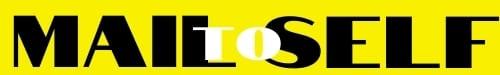 